Publicado en  el 29/09/2016 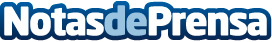 Una empresa vasca crea la botella de cristal 100% reciclableLa compañía Nuoc, establecida en San Sebastián, produce botellas 100% reciclables, libres de agentes tóxicos y lifestyleDatos de contacto:Nota de prensa publicada en: https://www.notasdeprensa.es/una-empresa-vasca-crea-la-botella-de-cristal Categorias: Moda Ecología http://www.notasdeprensa.es